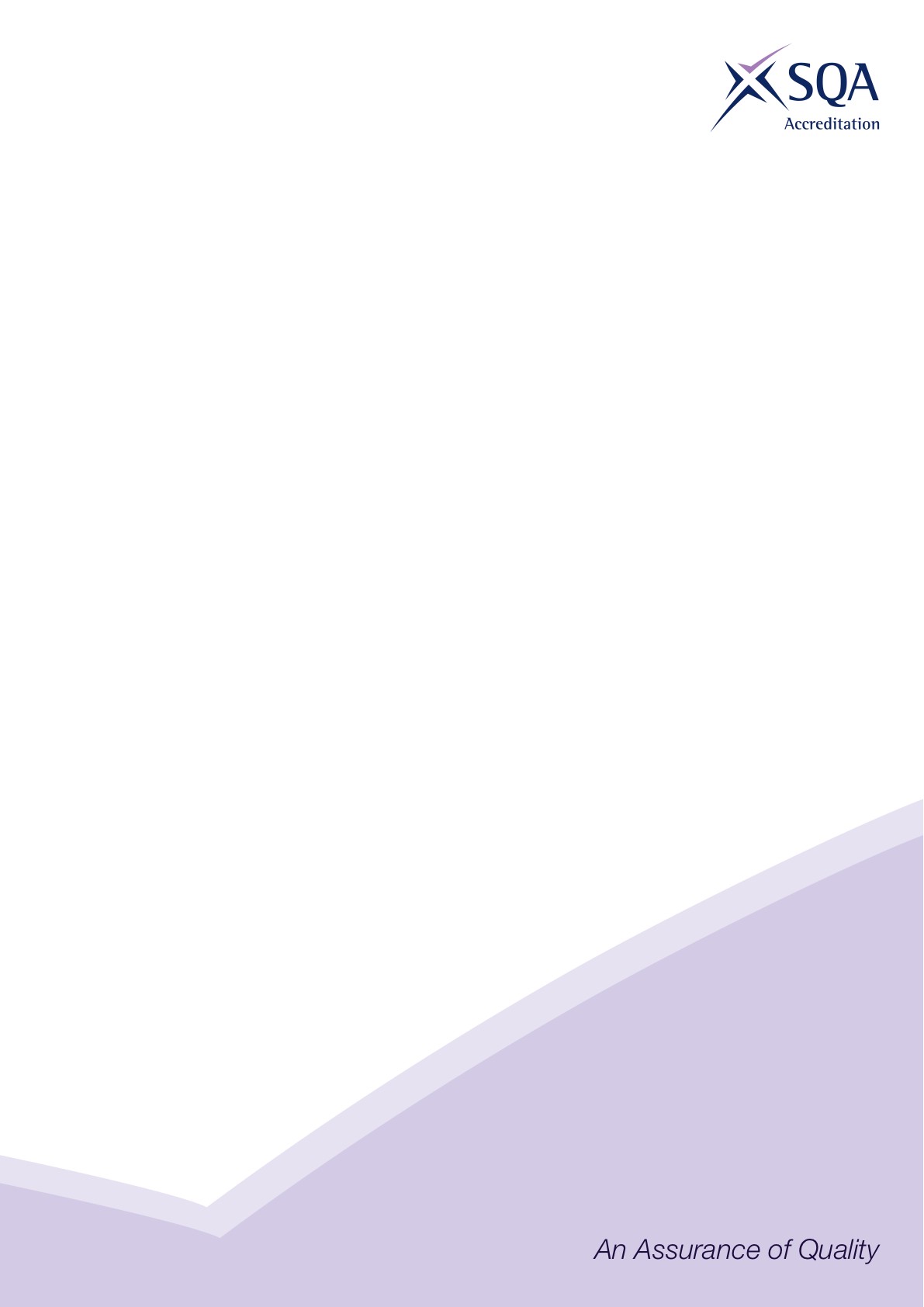 Core Skills Signposting:HOSPITALITY NOS UNITS 2016Sector: HospitalityQualification Titles:SVQ Beverage Service at SCQF level 5                                                                      SVQ Food and Beverage Service at SCQF level 5                                                      SVQ Food Production at SCQF level 5                                                                         SVQ Hospitality Services at SCQF level 4                                                                   SVQ Hospitality Services at SCQF level 5         SVQ Hospitality Supervision and Leadership at SCQF level 7                                                                                                               SVQ Kitchen Services at SCQF level 5                                                                         SVQ Professional Cookery at SCQF level 4                     SVQ Professional Cookery at SCQF level 5      SVQ Professional Cookery at SCQF level 6      SVQ Professional Cookery at SCQF level 7     Developed by: People 1stApproved by ACG: 1 March 2017Version: 1HOSPITALITY NOS UNITS 2016 - Core Skills SignpostingHOSPITALITY NOS UNITS 2016 - Core Skills SignpostingHOSPITALITY NOS UNITS 2016 - Core Skills SignpostingHOSPITALITY NOS UNITS 2016 - Core Skills SignpostingHOSPITALITY NOS UNITS 2016 - Core Skills SignpostingHOSPITALITY NOS UNITS 2016 - Core Skills SignpostingHOSPITALITY NOS UNITS 2016 - Core Skills SignpostingCore Skills signpostingCore Skills signpostingCore Skills signpostingCore Skills signpostingCore Skills signpostingSSC CODENOS UNIT TITLE (2016)CommunicationNumeracyICTProblem SolvingWorking with othersGeneric UnitsGeneric UnitsGeneric UnitsGeneric UnitsGeneric UnitsGeneric UnitsGeneric UnitsPPL1GEN1Maintain health and safety in hospitalitySCQF3SCQF3SCQF3SCQF3PPL1GEN2Maintain excellent standards of personal behaviour in hospitalitySCQF3SCQF3SCQF3PPL1GEN3Maintain customer careSCQF4SCQF3SCQF3SCQF3PPL1GEN4Work effectively as part of a hospitality teamSCQF4SCQF3SCQF4SCQF4PPL1GEN5Clean and store crockery and cutlerySCQF3SCQF3SCQF3PPL2GEN1Impact of personal behaviour in hospitalitySCQF4SCQF3SCQF3SCQF4PPL2GEN2Order stockSCQF4SCQF3SCQF3SCQF3SCQF4PPL2GEN3Maintain and handle knivesSCQF3SCQF3SCQF3PPL2GEN4Maintain food safety in a kitchen environmentSCQF4SCQF4SCQF4SCQF4PPL2GEN5Maintain food safety in a hospitality environmentSCQF4SCQF3SCQF4SCQF4PPL2GEN6Minimise the risk of allergens to customersSCQF5SCQF4SCQF3SCQF4PPL2GEN7Resolve customer service problemsSCQF5SCQF4SCQF5PPL2GEN8Promote additional services or products to customersSCQF4SCQF3SCQF4PPL2GEN9Deal with customers across a language divideSCQF4SCQF3SCQF4PPL2GEN10Deal with customers across a cultural divideSCQF4SCQF3SCQF4PPL2GEN11Maintain customer service through effective handoverSCQF4SCQF3SCQF4PPL2GEN12Maintain and deal with paymentsSCQF3SCQF3SCQF4SCQF4PPL2GEN13Use social media in hospitalitySCQF4SCQF3SCQF3SCQF3PPL2GEN14Complete kitchen documentationSCQF4SCQF4SCQF4SCQF3PPL2GEN15Set up and close kitchenSCQF4SCQF4SCQF3SCQF3SCQF4Front of House Reception UnitsFront of House Reception UnitsFront of House Reception UnitsFront of House Reception UnitsFront of House Reception UnitsFront of House Reception UnitsFront of House Reception UnitsPPL1FOH1Process information for the reception functionSCQF3SCQF3SCQF3SCQF3SCQF3PPL1FOH2Assist in handling mailSCQF3SCQF3SCQF3PPL1FOH3Communicate information in a business environmentSCQF4SCQF3SCQF3SCQF4PPL1FOH4Make and receive telephone callsSCQF3SCQF3SCQF3PPL1FOH5Receive, move and store customer and organisation propertySCQF3SCQF3SCQF3SCQF3SCQF3PPL1FOH6Service public areas at front of houseSCQF3SCQF3SCQF3SCQF3PPL1FOH7Collect and deliver items for customers and staffSCQF3SCQF3SCQF3SCQF3SCQF3PPL1FOH8Prepare, service and clear meeting and conference roomsSCQF3SCQF3SCQF3SCQF3PPL1FOH9Use a filing systemSCQF3SCQF3SCQF3SCQF3PPL1FOH10Contribute to solving business problemsSCQF4SCQF4SCQF4PPL2FOH1Deal with communications as part of the reception functionSCQF4SCQF3SCQF3SCQF3SCQF3PPL2FOH2Deal with the arrival of customersSCQF3SCQF3SCQF3SCQF3SCQF3PPL2FOH3Deal with bookingsSCQF4SCQF3SCQF4SCQF3SCQF3PPL2FOH4Prepare customer accounts and deal with departuresSCQF3SCQF3SCQF4SCQF3SCQF3PPL2FOH5Produce documents in a business environmentSCQF3SCQF3SCQF3PPL2FOH6Use office equipmentSCQF3SCQF3SCQF3PPL2FOH7Communicate in a business environmentSCQF4SCQF3SCQF3SCQF4PPL2FOH8Handle customer communications and book external servicesSCQF4SCQF3SCQF4SCQF4PPL2FOH9Provide reception servicesSCQF4SCQF3SCQF3SCQF3PPL2FOH10Store and retrieve informationSCQF3SCQF3SCQF3SCQF3PPL2FOH11Provide tourism information services to customersSCQF4SCQF3SCQF3SCQF3SCQF3Accommodation / Housekeeping UnitsAccommodation / Housekeeping UnitsAccommodation / Housekeeping UnitsAccommodation / Housekeeping UnitsAccommodation / Housekeeping UnitsAccommodation / Housekeeping UnitsAccommodation / Housekeeping UnitsPPL1HK1Collect linen and make bedsSCQF3SCQF3SCQF3SCQF3PPL1HK2Clean windows from the insideSCQF3SCQF3SCQF3SCQF3PPL1HK3Help to service toilets and bathroomsSCQF3SCQF3SCQF3SCQF3PPL1HK4Help to clean and maintain furnished areasSCQF3SCQF3SCQF3SCQF3PPL1HK5Work individually and follow reporting procedures in a cleaning environmentSCQF4SCQF3SCQF3PPL2HK1Clean and service a range of areasSCQF3SCQF3SCQF4SCQF4PPL2HK2Work using different chemicals, liquids and equipmentSCQF3SCQF3SCQF4SCQF4PPL2HK3Maintain housekeeping suppliesSCQF3SCQF3SCQF3SCQF4SCQF4PPL2HK4Clean, maintain and protect hard floorsSCQF3SCQF3SCQF4SCQF3PPL2HK5Clean and maintain soft floors and furnishingsSCQF3SCQF3SCQF4SCQF3PPL2HK6Provide a linen serviceSCQF3SCQF3SCQF3SCQF4SCQF4PPL2HK7Carry out periodic room servicing and deep cleaningSCQF3SCQF3SCQF4SCQF4Food and Beverage Service UnitsFood and Beverage Service UnitsFood and Beverage Service UnitsFood and Beverage Service UnitsFood and Beverage Service UnitsFood and Beverage Service UnitsFood and Beverage Service UnitsPPL1FBS1Prepare and clear areas for food and beverage serviceSCQF3SCQF3SCQF3SCQF3PPL1FBS2Provide a food and beverage serviceSCQF3SCQF3SCQF3SCQF3PPL2FBS1Prepare and clear the bar areaSCQF3SCQF3SCQF4SCQF4PPL2FBS2Serve alcoholic and soft drinksSCQF3SCQF3SCQF4SCQF4PPL2FBS3Prepare and serve cocktails ( mixology )SCQF3SCQF3SCQF4SCQF4PPL2FBS4Prepare and serve beer / ciderSCQF3SCQF3SCQF4SCQF4PPL2FBS5Prepare and serve wineSCQF3SCQF3SCQF4SCQF4PPL2FBS6Maintain cellars and kegsSCQF3SCQF3SCQF4SCQF3PPL2FBS7Clean drink dispense linesSCQF3SCQF3SCQF4SCQF3PPL2FBS8Prepare and serve dispensed and instant hot drinksSCQF3SCQF3SCQF4SCQF3PPL2FBS9Set up a specialist coffee stationSCQF3SCQF3SCQF4PPL2FBS10Prepare and serve beverages from a specialist coffee stationSCQF3SCQF3SCQF4SCQF4PPL2FBS11Clean and close a specialist coffee stationSCQF3SCQF3SCQF4PPL2FBS12Receive, store and issue drinks stockSCQF3SCQF3SCQF4SCQF4PPL2FBS13Prepare and clear areas for table serviceSCQF3SCQF3SCQF4SCQF4PPL2FBS14Serve food at table ( formal dining )SCQF3SCQF3SCQF4SCQF4PPL2FBS15Serve food at table ( casual dining )SCQF3SCQF3SCQF4SCQF4PPL2FBS16Provide a silver serviceSCQF3SCQF3SCQF4SCQF4PPL2FBS17Provide a buffet serviceSCQF3SCQF3SCQF4SCQF4PPL2FBS18Convert an area for diningSCQF4SCQF3SCQF4SCQF4PPL2FBS19Promote new menu itemsSCQF4SCQF3Food Production UnitsFood Production UnitsFood Production UnitsFood Production UnitsFood Production UnitsFood Production UnitsFood Production UnitsPPL1PRD1Prepare hot and cold sandwichesSCQF4SCQF4SCQF3PPL1PRD2Produce basic egg dishesSCQF4SCQF4SCQF4PPL1PRD3Maintain an efficient use of resources in the kitchenSCQF4SCQF4SCQF3PPL1PRD4Prepare meals for distributionSCQF4SCQF4SCQF3SCQF4SCQF4PPL1PRD5Prepare meals to meet relevant nutritional standards set for school mealsSCQF4SCQF4SCQF3SCQF3SCQF4PPL1PRD6Present menu items according to brand / organisation standardsSCQF4SCQF4SCQF3SCQF4PPL1PRD7Assemble meals for distribution via conveyor beltSCQF3SCQF3SCQF4SCQF3PPL2PRD1Produce basic fish dishesSCQF4SCQF4SCQF4PPL2PRD2Produce basic meat dishesSCQF4SCQF4SCQF4PPL2PRD3Produce basic poultry dishesSCQF4SCQF4SCQF4PPL2PRD4Produce basic vegetable dishesSCQF4SCQF4SCQF4PPL2PRD5Cook-chill foodSCQF4SCQF4SCQF3PPL2PRD6Cook-freeze foodSCQF4SCQF4SCQF3PPL2PRD7Produce basic hot saucesSCQF4SCQF4SCQF4PPL2PRD8Produce basic cereal, pulse and grain dishesSCQF4SCQF4SCQF4PPL2PRD9Produce basic pasta dishesSCQF4SCQF4SCQF4PPL2PRD10Produce cold starters and saladsSCQF4SCQF4SCQF3PPL2PRD11Produce basic bread and dough productsSCQF4SCQF4SCQF4PPL2PRD12Produce basic pastry productsSCQF4SCQF4SCQF4PPL2PRD13Produce basic cakes, sponges and sconesSCQF4SCQF4SCQF4PPL2PRD14Produce basic cold and hot dessertsSCQF4SCQF4SCQF4PPL2PRD15Produce flour, dough and tray baked productsSCQF4SCQF4SCQF3PPL2PRD16Produce products from pre-mixed ingredientsSCQF3SCQF4SCQF4PPL2PRD17Modify dishes to meet the specific nutritional needs of individualsSCQF4SCQF4SCQF4PPL2PRD18Prepare, operate and clean specialist equipmentSCQF4SCQF4SCQF4PPL2PRD19Maintain an efficient use of food resourcesSCQF4SCQF3SCQF4PPL2PRD20Liaise with care team to ensure that individuals’ nutritional needs are metSCQF4SCQF4SCQF3SCQF3SCQF4Professional Cookery UnitsProfessional Cookery UnitsProfessional Cookery UnitsProfessional Cookery UnitsProfessional Cookery UnitsProfessional Cookery UnitsProfessional Cookery UnitsPPL1PC1Prepare vegetablesSCQF4SCQF4SCQF3PPL1PC2Cook vegetablesSCQF4SCQF4SCQF3PPL1PC3Prepare and cook fishSCQF4SCQF4SCQF3PPL1PC4Prepare and cook meat and poultrySCQF4SCQF4SCQF3PPL1PC5Prepare and finish simple salad and fruit dishesSCQF4SCQF4SCQF3PPL1PC6Prepare and cook riceSCQF4SCQF4SCQF3PPL1PC7Prepare and cook pastaSCQF4SCQF4SCQF3PPL1PC8Prepare and cook pulsesSCQF4SCQF4SCQF3PPL1PC9Prepare and cook grainSCQF4SCQF4SCQF3PPL1PC10Prepare and cook vegetable proteinSCQF4SCQF4SCQF3PPL1PC11Prepare and cook eggsSCQF4SCQF4SCQF3PPL1PC12Cook and finish simple bread and dough productsSCQF4SCQF4SCQF3PPL1PC13Package food for deliverySCQF4SCQF4SCQF3PPL2PC1Prepare vegetables for basic dishesSCQF4SCQF4SCQF4PPL2PC2Cook and finish basic vegetable dishesSCQF4SCQF4SCQF4PPL2PC3Prepare fish for basic dishesSCQF4SCQF4SCQF4PPL2PC4Cook and finish basic fish dishesSCQF4SCQF4SCQF4PPL2PC5Prepare shellfish for basic dishesSCQF4SCQF4SCQF4PPL2PC6Cook and finish basic shellfish dishesSCQF4SCQF4SCQF4PPL2PC7Prepare meat for basic dishesSCQF4SCQF4SCQF4PPL2PC8Cook and finish basic meat dishesSCQF4SCQF4SCQF4PPL2PC9Prepare poultry for basic dishesSCQF4SCQF4SCQF4PPL2PC10Cook and finish basic poultry dishesSCQF4SCQF4SCQF4PPL2PC11Prepare game for basic dishesSCQF4SCQF4SCQF4PPL2PC12Cook and finish basic game dishesSCQF4SCQF4SCQF4PPL2PC13Prepare offal for basic dishesSCQF4SCQF4SCQF4PPL2PC14Cook and finish basic offal dishesSCQF4SCQF4SCQF4PPL2PC15Make basic stocksSCQF4SCQF4SCQF4PPL2PC16Prepare, cook and finish basic hot saucesSCQF4SCQF4SCQF4PPL2PC17Prepare, cook and finish basic soupsSCQF4SCQF4SCQF4PPL2PC18Prepare, cook and finish basic rice dishesSCQF4SCQF4SCQF4PPL2PC19Prepare, cook and finish basic pasta dishesSCQF4SCQF4SCQF4PPL2PC20Prepare, cook and finish basic pulse dishesSCQF4SCQF4SCQF4PPL2PC21Prepare, cook and finish basic vegetable protein dishesSCQF4SCQF4SCQF4PPL2PC22Prepare, cook and finish basic egg dishesSCQF4SCQF4SCQF4PPL2PC23Prepare, cook and finish basic bread and dough droductsSCQF4SCQF4SCQF4PPL2PC24Prepare, cook and finish basic pastry productsSCQF4SCQF4SCQF4PPL2PC25Prepare, cook and finish basic cakes, sponges, biscuits and sconesSCQF4SCQF4SCQF4PPL2PC26Prepare, cook and finish basic grain dishesSCQF4SCQF4SCQF4PPL2PC27Prepare, cook and finish basic cold and hot dessertsSCQF4SCQF4SCQF4PPL2PC28Prepare and present food for cold presentationSCQF4SCQF4SCQF4PPL2PC29Prepare, cook and finish dim sumSCQF4SCQF4SCQF4PPL2PC30Prepare, cook and finish noodle dishesSCQF4SCQF4SCQF4PPL2PC31Prepare and cook food using a tandoorSCQF4SCQF4SCQF4PPL2PC32Process dried ingredients prior to cookingSCQF4SCQF4SCQF4PPL2PC33Prepare and mix spice and herb blendsSCQF4SCQF4SCQF4PPL2PC34Contribute to sustainable practice in kitchensSCQF3SCQF3SCQF4PPL3PC1Cook and finish complex vegetarian dishesSCQF4SCQF4SCQF4PPL3PC2Prepare fish for complex dishesSCQF4SCQF4SCQF4PPL3PC3Cook and finish complex fish dishesSCQF4SCQF4SCQF4PPL3PC4Prepare shellfish for complex dishesSCQF4SCQF4SCQF4PPL3PC5Cook and finish complex shellfish dishesSCQF4SCQF4SCQF4PPL3PC6Prepare meat for complex dishesSCQF4SCQF4SCQF4PPL3PC7Cook and finish complex meat dishesSCQF4SCQF4SCQF4PPL3PC8Prepare poultry for complex dishesSCQF4SCQF4SCQF4PPL3PC9Cook and finish complex poultry dishesSCQF4SCQF4SCQF4PPL3PC10Prepare game for complex dishesSCQF4SCQF4SCQF4PPL3PC11Cook and finish complex game dishesSCQF4SCQF4SCQF4PPL3PC12Prepare, cook and finish complex hot saucesSCQF4SCQF4SCQF4PPL3PC13Prepare, cook and finish complex soupsSCQF4SCQF4SCQF4PPL3PC14Prepare, cook and finish fresh pasta dishesSCQF4SCQF4SCQF4PPL3PC15Prepare, cook and finish complex bread and dough productsSCQF4SCQF4SCQF4PPL3PC16Prepare, cook and finish complex cakes, sponges, biscuits and sconesSCQF4SCQF4SCQF4PPL3PC17Prepare, cook and finish complex pastry productsSCQF4SCQF4SCQF4PPL3PC18Prepare, process and finish complex chocolate productsSCQF4SCQF4SCQF4PPL3PC19Prepare, process and finish marzipan, pastillage and sugar productsSCQF4SCQF4SCQF4PPL3PC20Prepare, cook and present complex cold productsSCQF4SCQF4SCQF4PPL3PC21Prepare, finish and present canapés and cocktail productsSCQF4SCQF4SCQF4PPL3PC22Prepare, cook and finish complex dressings and cold saucesSCQF4SCQF4SCQF4PPL3PC23Prepare, cook and finish complex hot dessertsSCQF4SCQF4SCQF4PPL3PC24Prepare, cook and finish complex cold dessertsSCQF4SCQF4SCQF4PPL3PC25Produce sauces, fillings and coatings for complex dessertsSCQF4SCQF4SCQF4PPL3PC26Maintain sustainable practice in commercial kitchensSCQF5SCQF4SCQF5SCQF5Hospitality Supervision and Leadership UnitsHospitality Supervision and Leadership UnitsHospitality Supervision and Leadership UnitsHospitality Supervision and Leadership UnitsHospitality Supervision and Leadership UnitsHospitality Supervision and Leadership UnitsHospitality Supervision and Leadership UnitsPPLHSL1Provide leadership for your teamSCQF5SCQF5SCQF6PPLHSL2Develop productive working relationships with colleaguesSCQF5SCQF5SCQF6PPLHSL3Contribute to the control of resourcesSCQF6SCQF5SCQF4SCQF6SCQF6PPLHSL4Maintain the health, hygiene, safety and security of the working environmentSCQF6SCQF6SCQF6PPLHSL5Lead a team to improve customer serviceSCQF5SCQF6SCQF6PPLHSL6Contribute to promoting hospitality services and productsSCQF6SCQF5SCQF4SCQF6SCQF6PPLHSL7Supervise food production operationsSCQF6SCQF4SCQF4SCQF6SCQF6PPLHSL8Supervise functionsSCQF6SCQF4SCQF4SCQF6SCQF6PPLHSL9Contribute to the development of recipes and menusSCQF6SCQF4SCQF4SCQF6SCQF6PPLHSL10Supervise food servicesSCQF6SCQF4SCQF4SCQF6SCQF6PPLHSL11Supervise drink servicesSCQF6SCQF4SCQF4SCQF6SCQF6PPLHSL12Supervise off-site food delivery servicesSCQF6SCQF4SCQF4SCQF6SCQF6PPLHSL13Supervise cellar and drink storage operationsSCQF6SCQF4SCQF4SCQF6SCQF6PPLHSL14Manage the receipt, storage or dispatch of goodsSCQF6SCQF4SCQF4SCQF6SCQF5PPLHSL15Supervise the wine store / cellar and dispense counterSCQF6SCQF4SCQF4SCQF6SCQF6PPLHSL16Supervise vending servicesSCQF6SCQF4SCQF4SCQF6SCQF6PPLHSL17Supervise housekeeping servicesSCQF6SCQF4SCQF4SCQF6SCQF6PPLHSL18Supervise linen servicesSCQF6SCQF4SCQF4SCQF6SCQF6PPLHSL19Monitor and solve customer service problemsSCQF6SCQF5SCQF6SCQF6PPLHSL20Supervise portering and concierge servicesSCQF6SCQF4SCQF4SCQF6SCQF6PPLHSL21Supervise reception servicesSCQF6SCQF4SCQF6SCQF6SCQF6PPLHSL22Supervise reservations and booking servicesSCQF6SCQF4SCQF6SCQF6SCQF6PPLHSL23Improve the customer relationshipSCQF6SCQF4SCQF6SCQF6PPLHSL24Provide learning opportunities for colleaguesSCQF6SCQF4SCQF6SCQF6PPLHSL25Support the use of technological equipment in hospitality servicesSCQF6SCQF5SCQF6SCQF6SCQF6PPLHSL26Supervise practices for handling paymentsSCQF5SCQF4SCQF5SCQF6SCQF6PPLHSL27Contribute to the development of a wine listSCQF6SCQF4SCQF4SCQF5SCQF5PPLHSL28Manage the environmental impact of your workSCQF6SCQF4SCQF6SCQF6PPLHSL29Contribute to the selection of staff for activitiesSCQF6SCQF5SCQF4SCQF6SCQF5PPLHSL30Ensure food safety practices are followed in the preparation and serving of food and drinkSCQF6SCQF4SCQF5SCQF6SCQF6PPLHSL31Lead MeetingsSCQF5SCQF5